基本信息基本信息 更新时间：2024-05-16 15:23  更新时间：2024-05-16 15:23  更新时间：2024-05-16 15:23  更新时间：2024-05-16 15:23 姓    名姓    名刘强刘强年    龄36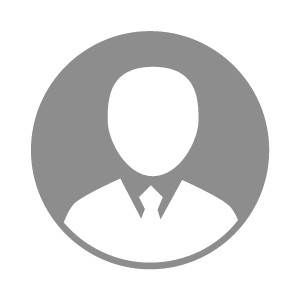 电    话电    话下载后可见下载后可见毕业院校铁岭农校邮    箱邮    箱下载后可见下载后可见学    历中专住    址住    址期望月薪面议求职意向求职意向疫苗销售员疫苗销售员疫苗销售员疫苗销售员期望地区期望地区辽宁省辽宁省辽宁省辽宁省教育经历教育经历就读学校：铁岭职业技术学院 就读学校：铁岭职业技术学院 就读学校：铁岭职业技术学院 就读学校：铁岭职业技术学院 就读学校：铁岭职业技术学院 就读学校：铁岭职业技术学院 就读学校：铁岭职业技术学院 工作经历工作经历工作单位：禾丰饲料 华隆饲料 工作单位：禾丰饲料 华隆饲料 工作单位：禾丰饲料 华隆饲料 工作单位：禾丰饲料 华隆饲料 工作单位：禾丰饲料 华隆饲料 工作单位：禾丰饲料 华隆饲料 工作单位：禾丰饲料 华隆饲料 自我评价自我评价        本人有着十多年的畜牧行业销售经验，与一定的临床经验：在与人沟通的同时让人建立可靠的信任感.在与同事的沟通中，能不拘小节，很好的处理各类人际关系.与上级工作方面的沟通中，能够换位思考，能够理解对方要求的具体想法.
善于沟通、挑战高难度事情、做事认真仔细，吃苦耐劳，有很强的团队协作能力.        本人有着十多年的畜牧行业销售经验，与一定的临床经验：在与人沟通的同时让人建立可靠的信任感.在与同事的沟通中，能不拘小节，很好的处理各类人际关系.与上级工作方面的沟通中，能够换位思考，能够理解对方要求的具体想法.
善于沟通、挑战高难度事情、做事认真仔细，吃苦耐劳，有很强的团队协作能力.        本人有着十多年的畜牧行业销售经验，与一定的临床经验：在与人沟通的同时让人建立可靠的信任感.在与同事的沟通中，能不拘小节，很好的处理各类人际关系.与上级工作方面的沟通中，能够换位思考，能够理解对方要求的具体想法.
善于沟通、挑战高难度事情、做事认真仔细，吃苦耐劳，有很强的团队协作能力.        本人有着十多年的畜牧行业销售经验，与一定的临床经验：在与人沟通的同时让人建立可靠的信任感.在与同事的沟通中，能不拘小节，很好的处理各类人际关系.与上级工作方面的沟通中，能够换位思考，能够理解对方要求的具体想法.
善于沟通、挑战高难度事情、做事认真仔细，吃苦耐劳，有很强的团队协作能力.        本人有着十多年的畜牧行业销售经验，与一定的临床经验：在与人沟通的同时让人建立可靠的信任感.在与同事的沟通中，能不拘小节，很好的处理各类人际关系.与上级工作方面的沟通中，能够换位思考，能够理解对方要求的具体想法.
善于沟通、挑战高难度事情、做事认真仔细，吃苦耐劳，有很强的团队协作能力.        本人有着十多年的畜牧行业销售经验，与一定的临床经验：在与人沟通的同时让人建立可靠的信任感.在与同事的沟通中，能不拘小节，很好的处理各类人际关系.与上级工作方面的沟通中，能够换位思考，能够理解对方要求的具体想法.
善于沟通、挑战高难度事情、做事认真仔细，吃苦耐劳，有很强的团队协作能力.        本人有着十多年的畜牧行业销售经验，与一定的临床经验：在与人沟通的同时让人建立可靠的信任感.在与同事的沟通中，能不拘小节，很好的处理各类人际关系.与上级工作方面的沟通中，能够换位思考，能够理解对方要求的具体想法.
善于沟通、挑战高难度事情、做事认真仔细，吃苦耐劳，有很强的团队协作能力.其他特长其他特长